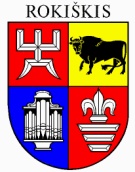 ROKIŠKIO RAJONO SAVIVALDYBĖS TARYBASPRENDIMASDĖL KAPITALO INVESTICIJŲ IR ILGALAIKIO TURTO REMONTO PROGRAMOS LĖŠŲ NAUDOJIMO IR SKIRSTYMO TVARKOS APRAŠOPATVIRTINIMO2022 m. rugsėjo 30 d. Nr. TS-RokiškisVadovaudamasi Lietuvos Respublikos vietos savivaldos įstatymo 16 straipsnio 2 dalies 17 punktu Rokiškio rajono savivaldybės taryba nusprendžia:1. Patvirtinti Kapitalo investicijų ir ilgalaikio turto remonto programos lėšų naudojimo ir skirstymo tvarkos aprašą (pridedama).2. Šį sprendimą skelbti Teisės aktų registre.Sprendimas per vieną mėnesį gali būti skundžiamas Regionų apygardos administraciniam teismui, skundą (prašymą) paduodant bet kuriuose šio teismo rūmuose, Lietuvos Respublikos administracinių bylų teisenos įstatymo nustatyta tvarka.Savivaldybės meras				Ramūnas GodeliauskasAušra VingelienėRokiškio rajono savivaldybės tarybaiTEIKIAMO SPRENDIMO PROJEKTO „DĖL KAPITALO INVESTICIJŲ IR ILGALAIKIO TURTO REMONTO PROGRAMOS LĖŠŲ NAUDOJIMO IR SKIRSTYMO TVARKOS APRAŠO PATVIRTINIMO“ AIŠKINAMASIS RAŠTAS2022 m. rugsėjo 30 d.RokiškisSprendimo projekto tikslai ir uždaviniai.Šiuo sprendimo projektu teikiamas Kapitalo investicijų ir ilgalaikio turto remonto programos  finansavimo lėšų, skirtų Rokiškio rajono savivaldybės ilgalaikiam materialiajam turtui sukurti, įsigyti arba jo vertei padidinti naudojimo ir skirstymo tvarkos aprašas. Teisinio reglamentavimo nuostatos.Aprašas parengtas vadovaujantis Lietuvos Respublikos vietos savivaldos įstatymo 16 straipsnio 2 dalies 17 punktu.Sprendimo projekto esmė.Kapitalo investicijų ir ilgalaikio turto remonto programos finansavimo lėšų, skirtų Rokiškio rajono savivaldybės ilgalaikiam materialiajam turtui sukurti, įsigyti arba jo vertei padidinti naudojimo ir skirstymo tvarkos, panaudojimo ir atsiskaitymų už asignavimus tvarkos nustatymas.Laukiami rezultatai.Tinkamas Programos lėšų, skirtų kapitalo investicijų ir ilgalaikio turto remontui užtikrinti, paskirstymas ir naudojimas.Finansavimo šaltiniai ir lėšų poreikis. Kapitalo investicijų ir ilgalaikio turto remonto programos biudžetas.Suderinamumas su Lietuvos Respublikos galiojančiais teisės norminiais aktais. Projektas neprieštarauja galiojantiems teisės aktams.Antikorupcinis vertinimas.Teisės akte nenumatoma reguliuoti visuomeninių santykių, susijusių su LR korupcijos prevencijos įstatymo 8 str. 1 d. numatytais veiksniais, todėl teisės aktas nevertintinas antikorupciniu požiūriu.Statybos ir infrastruktūros plėtros skyriausvedėja pavaduotoja                                                                                                    Aušra Vingelienė